2019 CONTINUED Splash into Summer REFINANCING EXISTING LOAN SPECIAL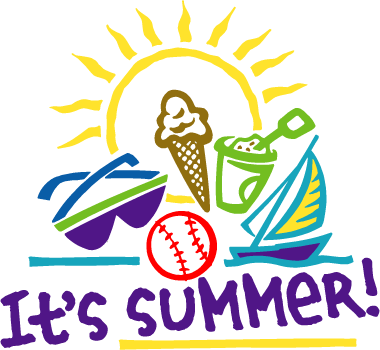 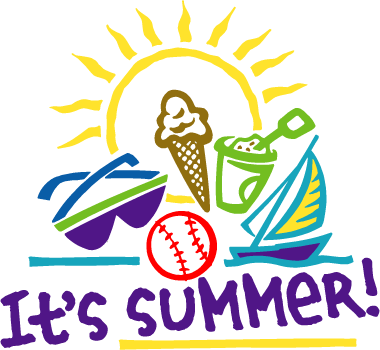 Take advantage of the 2019 SPLASH INTO SUMMER REFINANCING EXISTING LOAN SPECIAL AT 7.50% A.P.R. with a maximum of 4 years to repay up to a total of $10,000.00.  Stop by the office for details, requirements and an application.PAYMENT EXAMPLES FOR THE ABOVE NOTED LOAN (7.50%)Loan amount		Repayment*		Repayment*		Repayment*		Repayment*			104 biweekly (4 yrs.)	78 biweekly (3 yrs.)	52 biweekly (2 yrs.)	26 biweekly (1 yr.)$10,000.00		$112.00		$144.00		$208.00		$400.00$9,000.00		$101.00		$129.00		$187.00		$360.00$8,000.00		$90.00			$115.00		$166.00		$320.00$7,000.00		$78.00			$101.00		$146.00		$280.00$6,000.00		$67.00			$86.00			$125.00		$240.00$5,000.00		$56.00			$72.00			$104.00		$200.00$4,000.00		$45.00			$58.00			$83.00			$160.00$3,000.00		$34.00			$43.00			$63.00			$120.00$2,000.00		$23.00			$29.00			$42.00			$80.00$1,000.00		$12.00			$15.00			$21.00			$40.00Please note the above payments do not include Credit Insurance premiums.  These premiums can be added to the loan and will increase your biweekly payments.  Ask the office for details. Applications must be received by JuLY 31, 2019 in order to receive the special A.P.R.